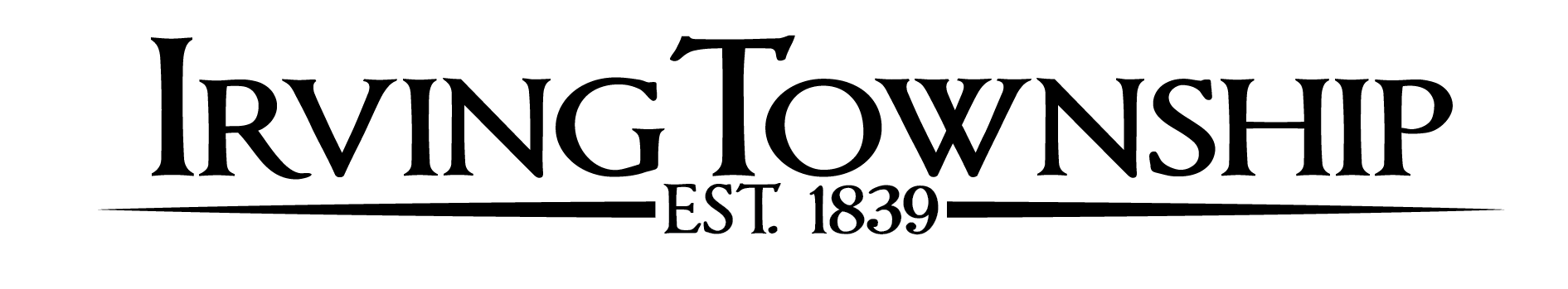 BOARD MEETING AGENDA – May 17, 2022Call Meeting to order with pledge of allegianceApproval of agendaReports: Fire Reports/Commissioners/Cemetery Sexton/AssessorsPublic Input (Limited to 3 minutes)Clerk’s minutes – April 19, 2022Treasurer’s reportPay billsBoard Members CommentsUnfinished Business		Hidden Hollow DrainHandrailNew Business		Township Treasurer InterviewsWish A Mile Bicycle Tour			Great Lakes Energy Cooperative OrdinancePublic Input (Limited to 3 minutes)Upcoming Dates:   			June 21, 2022 – Township Board Meeting 6:30pmGUIDELINES TO PUBLIC COMMENTPublic comment is welcome and appreciated. Please follow these simple guidelines to ensure all have an opportunity to be heard. All comments and questions will be made through the supervisor. All comments will be made in a courteous and civil manner, profanity and personal attacks will not be tolerated. Please limit the length of your comments to 3 minutes.  If you are a member of a group, please appoint a spokesman on behalf of a group (those speaking on behalf of a group may be provided additional time). Please state your name before offering comment.